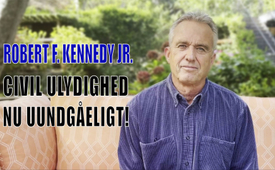 Robert F. Kennedy Jr: Civil ulydighed er nu uundgåelig!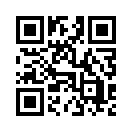 Robert F. Kennedy Jr. udtrykker sin forargelse over den måde, hvorpå regeringen udnytter den såkaldte Corona-pandemis "nødsituation" til at nå andre mål. Han peger på undersøgelser, der klart viser det: Vaccinen redder ikke liv! Det forhindrer heller ikke overførslen af virus, men kan tværtimod øge den! Kennedy konkluderer, at regeringen ikke er optaget af at beskytte befolkningen.For Robert F. Kennedy Jr. er der ikke længere nogen tvivl om, at Covid-vaccinen ikke handler om sundhed, men om kontrol. Derfor opfordrer han i sin tale af 23.8.2021 i modsætning til sin tidligere vane alle tilskuere til at yde fredelig og venlig modstand, til at bryde tavsheden og tage stilling. I betragtning af faren for det totale tab af frihed, som er ved at nærme sig menneskeheden, siger han, at alle må give udtryk for deres modstand mod det. Men lyt selv til ham, og lad hver enkelt mærke, hvad hans eget hjerte råder ham til at gøre.


Tale af Robert F. Kennedy, Jr..:

Mit navn er Robert F. Kennedy Jr., og jeg er meget glad for at være her igen og for at få lejlighed til at tale til alle mine venner i Berlin og til aktivister og frihedselskere i hele Europa. I dag er det den 23. august, og jeg vil gerne starte med at tale om nogle undersøgelser, der er blevet offentliggjort for nylig, og som vi alle bør være opmærksomme på. Et af dem, sandsynligvis det vigtigste, er Pfizers kliniske forsøg med Covid 19-vaccinen. 
Vi har nu seks måneders data, som Pfizer skulle indsende til FDA og præsentere for offentligheden. Og hvad enhver, der kan læse, kan se af disse data, er den meget, meget slående indrømmelse af, at denne vaccine ikke har nogen gavnlig effekt på dødeligheden af alle årsager. 
Det betyder, at flere af de personer, der fik vaccinen, døde end de personer, der fik placebo. 
En nærmere analyse viser, at vaccinen forhindrer et lille antal dødsfald som følge af Covid-19. Men for hvert liv, der blev reddet fra covid-19 med vaccinen, døde tre mennesker af hjerteanfald. Der var 20 dødsfald i vaccine-gruppen og 14 dødsfald i placebogruppen.
[...] Det betyder, at der kan være visse mennesker med visse sygdomme og aldersgrupper, som ønsker at tage denne vaccine, men det ville være absolut umoralsk for en regering eller et firma at ordinere denne vaccine til mennesker, som ikke ønsker at tage den.

Undersøgelse af Chau et. al. C-H-A-U
[...] Det er en af undersøgelserne. En anden undersøgelse, der blev offentliggjort, var en forpubliceret version af den undersøgelse, som TheLancet vil offentliggøre den 10. december. Forfatterens navn er Chau et. al. C-H-A-U, og den blev udført af Oxford Research Group, Oxford University og Ho Chi Minh City. I undersøgelsen blev der set på sundhedsarbejdere, der blev holdt bag lås og slå i et par måneder i Ho Chi Minh City under genopblomstringen af Delta-varianten. 
Undersøgelsen viser, at de vaccinerede personer havde et meget højt antal delta-varianter i nasopharynx, i næseborene. Faktisk havde de 250 gange flere delta-varianter i næseborene end personer, der var inficeret med coronavirus før vaccinationen.

[...] Nå, men noget ved vaccinen rydder nasopharynx og gør dig til bærer... en præ-symptomatisk [=tilstand før et symptom opstår] bærer af covid. Så i stedet for at stoppe viral replikation [=virusreplikation], og i stedet for at stoppe smitte, letter vaccinen næsten helt sikkert smitte! Og disse mennesker, der havde kovider i næsen, kan overføre virussen til dem. Og ifølge denne undersøgelse gav de det videre til andre arbejdstagere. Og de har næsten helt sikkert givet det videre til uvaccinerede patienter og andre mennesker omkring dem.
Det er en meget, meget vigtig kendsgerning at vide: Vaccinen redder ikke liv. Det ved vi fra den første undersøgelse, fra Pfizer-undersøgelsen. Og vi ved fra Oxford-undersøgelsen, at det ikke forhindrer smitte, men at det faktisk kan øge den. Det er resultatet af den bedste videnskab, vi har i dag.

John Hopkins-undersøgelse: børn
Den tredje undersøgelse, som jeg vil fortælle om, er to undersøgelser. En fra Johns Hopkins og en anden undersøgelse offentliggjort i The Lancet. Johns Hopkins-undersøgelsen viser, at det er praktisk talt umuligt at finde et sundt barn i verden, der er død af Covid 19. Børn har ingen risiko, 
et sundt barn har ingen risiko for denne sygdom, men risikoen ved vaccinen er meget høj!
[...] Faktisk kan vi se, at de mennesker, der har størst sandsynlighed for at blive skadet eller dø af vaccinen, er unge mennesker. Covid-19 er mere tilbøjelig til at dræbe meget gamle mennesker med allerede eksisterende sygdomme, men vaccinen er mere tilbøjelig til at skade og dræbe unge mennesker, der er i begyndelsen af deres liv. Og de mennesker, der lider af hjerteanfald eller hjertemuskelsygdomme som følge heraf, får det aldrig bedre. Deres hjerter bliver simpelthen til arvæv og heler aldrig.

Godkendelse af Pfizer-vaccine
[...] Grunden til, at jeg taler om forsøgene, er, at FDA i dag har meddelt en hidtil uset godkendelse, som de gav på en meget mærkelig måde.
[...] Som en officiel godkendelse af Pfizers vaccine. Betydningen af denne godkendelse er, at den gør det muligt for folk at bruge vaccinen regelmæssigt i vores land. Men det mærkelige var, at den ikke gik gennem den lovpligtige proces... FDA ignorerede hele den lovpligtige proces, de indkaldte ikke det udvalg af eksterne eksperter, som normalt godkender nye vacciner. 
Og de fremlagde ikke en indlægsseddel til producenten, de forklarede ikke, hvilke videnskabelige beviser de støttede sig på, de forklarede ikke, hvilke data de støttede sig på, de siger ikke engang, at det teknisk set er en godkendelse, de kalder det en nødudvidelse i deres brev, men de kalder det en godkendelse i deres pressemeddelelser. 
Så snart de havde truffet denne beslutning, meddelte USA's militær soldaterne, at de havde indtil fredag til at blive vaccineret eller risikere en uhæderlig afskedigelse. Og over hele landet siger de, at private virksomheder og offentlige virksomheder nu gør vaccinationer obligatoriske.
Jeg fortæller jer alt dette, fordi jeg vil have jer til at forstå, at regeringen... de mennesker, der presser disse vacciner, som har presset på for dette mærkelige foretagende lige fra begyndelsen, disse mennesker er kommet ud af skabet. Og de har i dag afsløret, at de har droppet alle de beskyttende påstande om, at dette handler om folkesundhed, om demokrati og om at beskytte offentligheden. De har gjort det klart for offentligheden, at dette handler om magt, om at tage magten, om at påtvinge os andre den og om at indføre en totalitarisme, som menneskeheden aldrig har oplevet før.

Totalitær kontrol
[...] Alle totalitære regimer i historien har forsøgt at kontrollere alle aspekter af menneskelig adfærd.
Det er aldrig lykkedes indtil videre, fordi regeringen naturligvis ikke kunne læse tanker. Den kunne ikke følge dig hele dagen, den kunne ikke fortælle dig, at du ikke skulle tale med visse mennesker. Den kan ikke følge dig ind i dit hus og udspionere, hvad du laver, hvem du taler med, og hvad du siger.  Men ved du hvad? Nu har regeringerne denne magt!
Og vi kan være sikre på, at de vil bruge den. 
De bruger denne nødsituation som en undskyldning for at indføre totalitær kontrol over for os alle. 
Et niveau af autoritær kontrol, som ingen regering i historien nogensinde har haft.
Og på dette tidspunkt mener jeg, at vi nu har pligt til at gøre modstand. Og at gøre modstand ved enhver lejlighed. Hver af os skal gøre meget simpel civil ulydighed flere gange hver dag.
[...] Jeg har gjort dette i mange år, og jeg har aldrig bedt andre om at ofre deres job, omdømme eller levebrød ved at udtale sig om disse spørgsmål. Det har altid været farligt. I de 17 år, jeg har arbejdet med dette, har jeg altid oplevet censur, intimidering og sanktioner. Men mit eksempel var ikke repræsentativt.  Jeg er modstandsdygtig [en persons evne til at klare kriser] på grund af andre ting, jeg har i mit liv: mit navn, mit omdømme, min uafhængighed inden for faget... Det faktum, at jeg er en procesadvokat, procesadvokater er normalt vant til at være udenforstående. Så jeg har været i stand til at håndtere den slags angreb på en måde, som mange mennesker ikke kan. Og jeg har altid undgået at sige til andre mennesker: "Du er nødt til at komme ud og tale om, hvad du tror."
[...] Folk kom hen til mig og sagde: "Jeg er enig med dig, men jeg er for bange til at tale om det," og jeg sagde altid: "Det er okay. De støtter os stille og roligt. Du behøver ikke at udstille dig selv."
Men i dag vil jeg fortælle dig noget andet: 
"Vi skal alle begynde at vise os og stå op." 
Vi er nødt til at sige til folk på gaden: "Hvis du bliver forhindret i at komme ind i en butik, så tal med butiksejeren." Det betyder ikke, at du ikke skal være høflig, venlig og fredelig. Gud var høflig, mild og fredelig, men han gjorde stadig modstand. 
Vi har også brug for at gøre den slags modstand!
Der er en berømt historie om Henry David Thoreau, der blev fængslet for at protestere, fordi han nægtede at betale sin skat, fordi hans skattepenge blev brugt til at støtte den spansk-amerikanske krig, som han mente var en uretfærdig krig. Og den berømte filosof Ralph Waldo Emerson, som var hans ven, kom til hans fængselscelle uden for Concord, Massachusetts, og han talte med Thoreau gennem det tremmerede vindue... Og han sagde: "David, hvorfor er du derinde?" Og Henry David Thoreau sagde til ham: "Ralph, hvorfor er du ikke også her?" Og det er det spørgsmål, vi nu skal stille alle: "Hvorfor er du ikke også her? Vi må alle gå på gaden, vi må alle gøre modstand!"

[...] Hvis dit arbejde kræver, at du bliver vaccineret, og du ikke mener, at det er godt for dit helbred, så lad være! Bliv fyret og sagsøg dem for det! Men vi er nødt til at gøre modstand! 

Dette er den samme form for desperat krise, som landets grundlæggere stod over for under den amerikanske revolution, og mange af dem opgav deres liv, deres levebrød, deres ejendom, deres penge og deres helbred for at give os vores Bill of Rights og dette land denne forfatning. De vidste, at der var noget, der var langt værre end døden: tabet af vores frihedsrettigheder. Og de ofrede deres liv og levebrød, så vi kunne få denne forfatning. Men i de sidste 12 måneder har vi mistet Bill of Rights, vi har mistet muligheden for at få nævningesager i vores land mod virksomheder, der uforsvarligt og uagtsomt producerer produkter, der skader os. Vi har mistet den ejendomsret, som vi engang havde i dette land, hvor en million virksomheder er blevet lukket fra den ene dag til den anden uden retfærdig kompensation og uden retfærdig rettergang ... Vi har mistet evnen til at tale frit. Vi har mistet muligheden for at holde gudstjeneste i et helt år, religiøse institutioner og kirker er blevet lukket i vores land simpelthen på regeringens diktat, selv om spiritusforretninger er blevet erklæret for systemiske forretninger og er blevet holdt åbne.

[...] Forfatningen beskytter ikke spiritusforretninger, den beskytter kirker. Men forfatningen blev irrelevant. Vi har mistet muligheden for at deltage i reguleringen. Reguleringen sker nu på regeringsdiktat i vores land, af ikke-valgte teknokrater ... en læge, der nu leder den amerikanske regering. Der er ingen lovgivningsproces, der er ingen meddelelse og høring af regler. Der er ingen offentlig deltagelse. Der er ingen offentlige høringer. Alle de trin, der normalt er en del af bekendtgørelsen af vores regler, og som kræver offentlig deltagelse, er blevet opgivet. Og dermed har vi mistet vores demokrati i Amerika. Vi har mistet den i Europa, og vi har mistet den i Canada, og vi har mistet den i Australien. Og den eneste måde, hvorpå vi kan kæmpe imod disse uhyggelige kræfter, er ved at de store røvere fra Silicon Valley, de store bankinstitutioner, militæret og efterretningstjenesterne samarbejder i denne proces, i denne totalitære magtovertagelse, i dette statskup mod demokratiet og den vestlige liberale frihed, som vi er vidne til i dag. Alle disse kræfter samarbejder med hinanden for at gøre os til slaver. Og vi skal stå sammen og kæmpe imod.

Hver af jer bør gøre civil ulydighed mindst tre gange om dagen.
Vi skal begynde at gøre det overalt, og det er sådan, vi kan rekruttere nye mennesker til vores sag.
Og det er sådan, at vi begynder at gøre modstand.

[...] Jeg vil gerne takke jer alle for jeres indsats for at komme til Berlin, og jeg ved, at jeg vil se mange af jer på barrikaderne.
Tak!fra von avr.Kilder:https://childrenshealthdefense.eu/covid-19-de/robert-f-kennedy-jr-auf-die-barrikaden/?lang=deDette kan også interessere dig:#RobertFKennedy-da - RobertFKennedy - www.kla.tv/RobertFKennedy-da

#opinionUnmadeUp-da - opinionUnmadeUp - www.kla.tv/opinionUnmadeUp-da

#Coronavirus-da - Coronavirus - www.kla.tv/Coronavirus-daKla.TV - De andre nyheder ... gratis - uafhængige - ucensurerede ...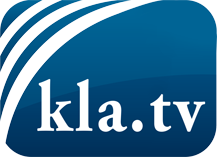 hvad medierne ikke bør tie stille om ...Lidt hørt - af folket, for folket! ...regular News at www.kla.tv/daHold dig opdateret - det er det hele værd!Gratis tilmelding til vores e-mail-nyhedsbrev her: www.kla.tv/abo-enSikkerhedsrådgivning:Desværre bliver modstemmer censureret og undertrykt mere og mere. Så længe vi ikke rapporterer i overensstemmelse med de korporative mediers ideologi og interesser, er vi konstant i fare for, at der vil blive fundet undskyldninger for at lukke eller skade Kla.TV.Så tilmeld dig et internetuafhængigt netværk i dag! Klik her: www.kla.tv/vernetzung&lang=daLicens:    Creative Commons-licens med tilskrivning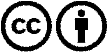 Spredning og gengivelse er tilladt, hvis Kla.TV med kildeangivelse. Intet indhold må præsenteres uden for sammenhæng.
Statsfinansierede institutioner må ikke anvende den uden skriftlig tilladelse fra Kla.TV. Overtrædelse vil blive retsligt forfulgt.